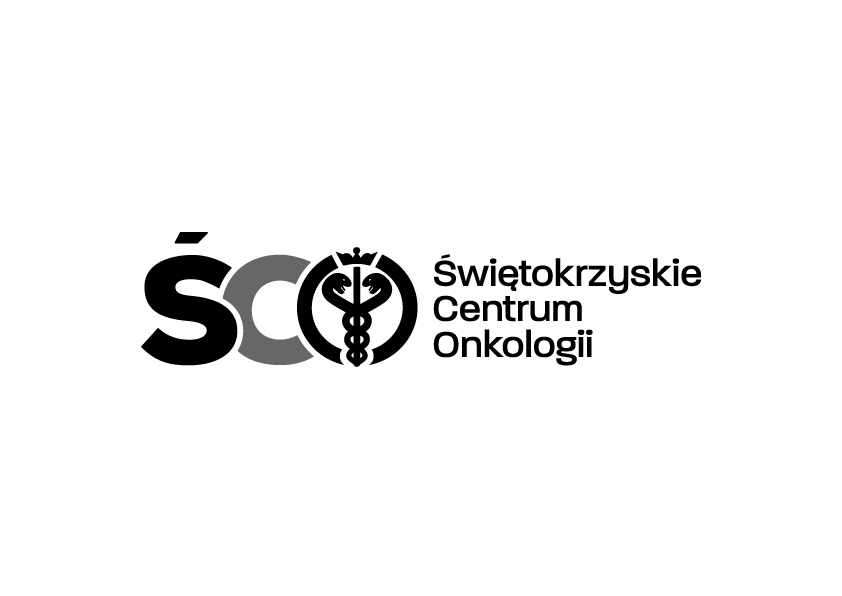 Adres: ul. Artwińskiego , 25-734 Kielce  Sekcja Zamówień Publicznychtel.: 41/36-74-072   fax.: 41/36-74-481 AZP.2411.58.2023.MS  					                                                                                                           Kielce, dn. 28.03.2023r. 					       WSZYSCY  WYKONAWCYWYJAŚNIENIA DOTYCZĄCE SWZDot. AZP.2411.58.2023.MS: Zakup wraz z dostawą wyrobów medycznych dla Świętokrzyskiego Centrum Onkologii w Kielcach.Na podstawie art. 284 ust. 2 ustawy Prawo zamówień publicznych Zamawiający przekazuje treść zapytań dotyczących zapisów SWZ wraz z wyjaśnieniami. W przedmiotowym postępowaniu wpłynęły następujące pytania:Pytanie nr 1Dotyczy Pakiet 1; pozycja 3 - Igły do elektrod- długieCzy Zamawiający zrezygnuje z wymogu załączenia próbki na etapie składania ofert na rzecz wymogu dostarczenia próbki na żądanie Zamawiającego w przypadku wątpliwości co do jakości zaoferowanego wyrobu?Odpowiedź: Zamawiający nie wyraża zgody na powyższe.Pytanie nr 2SWZ, Rozdz. VII pkt 4 - Pakiet nr 3Zwracamy się z prośbą do Zamawiającego o odstąpienie od wymogu przesłania próbek w oryginalnych opakowaniach handlowych?Odpowiedź: Zamawiający wyraża zgodę na powyższe.Pytanie nr 3Pakiet nr 3, poz. 2Czy Zamawiający dopuści myjki wykonane z celulozy Airlaid pokrytej folią, o gramaturze min. 50 g/m2?Odpowiedź:  Zamawiający dopuszcza powyższe.Pytanie nr 4Pakiet nr 3, poz. 13Czy Zamawiający dopuści fartuchy pakowane po 50 szt., z przeliczeniem zamawianej ilości tj. 1000 op.?Odpowiedź: Zamawiający dopuszcza powyższe.Pytanie nr 5Pakiet 4- Czy Zamawiający dopuści do zaoferowania bezpieczny zestaw do punkcji opłucnej i otrzewnej - torakocentezy i paracentezy, sterylny. Skład zestawu: bezpieczna igła , strzykawka 3 częściowa luer-lock 50/ 60 ml, kaniula z otworami bocznymi oraz znacznikiem głębokości co 1cm, zawór trójdrożny zapewniający wygodny dostęp do zestawu drenującego bez otwierania systemu, worek o poj. minimum 2000ml worek, kaniula i strzykawka tworzące system zamknięty. Igła rozmiar - tempa kaniula zabezpieczająca umieszczona w kanale igły, chroniąca okoliczne tkanki przed przypadkowym nakłuciem, jednokierunkowy zawór wentylowy w złączu igły , możliwość cofania się do kanału igły podczas penetracji tkanek, jednokierunkowy zawór wentylowy w złączu igły, możliwość ewakuacji i powietrza i płynu z jamy opłucnej, z jednoczesnym zapobieganiem przedostania się powietrza w przeciwnym kierunku, bezpieczny cewnik poliuretanowy Fr/CH 8 - długości 12,5cmOdpowiedź:  Zamawiający nie dopuszcza powyższego.Pytanie nr 6Pakiet nr 3, pozycja 1 Czy Zamawiający dopuści fartuch z rękawami zakończonymi elastyczną gumką?Odpowiedź: Zamawiający nie dopuszcza powyższego.Pytanie nr 7Pakiet nr 3, pozycja 1 Czy Zamawiający dopuści fartuch z rękawami zakończonymi poliestrowym mankietem?Odpowiedź: Zamawiający dopuszcza powyższe, pozostałe parametry zgodne z SWZ.Pytanie nr 8Pakiet nr 3, pozycja 1 Czy Zamawiający dopuści fartuch o gramaturze min. 20 g/m2?Odpowiedź: Zamawiający dopuszcza powyższe.Pytanie nr 9Pakiet nr 3, pozycja 1 Czy Zamawiający dopuści wycenę za opakowanie a’10 sztuk z odpowiednim przeliczeniem ilości?Odpowiedź: Zamawiający dopuszcza powyższe.Pytanie nr 10Pakiet nr 3, pozycja 2 Czy Zamawiający dopuści myjkę w rozmiarze 16 cm x 22 cm?Odpowiedź: Zamawiający dopuszcza powyższe.Pytanie nr 11Pakiet nr 3, pozycja 3-4 Czy Zamawiający dopuści śliniaki wykonane z 3 warstw - dwie warstwy bibuły o gramaturze 36 g/m2 oraz warstwy folii o grubości 21 µm w rozmiarze 38 cm x 49 cm, z kieszenią o wysokości 15 cm, pakowane a’50 sztuk?Odpowiedź: Zamawiający nie dopuszcza powyższego.Pytanie nr 12Pakiet nr 3, pozycja 4 Czy Zamawiający dopuści śliniaki w rozmiarze 56x80cm, o gramaturze 25g/m2?Odpowiedź: Zamawiający nie dopuszcza powyższego.Pytanie nr 13Pakiet nr 3, pozycja 6-7 Czy Zamawiający dopuści wycenę za opakowanie a’100 sztuk z odpowiednim przeliczeniem zamawianej ilości?Odpowiedź: Zamawiający dopuszcza powyższe.Pytanie nr 14Pakiet nr 3, pozycja 7 Czy Zamawiający dopuści ochraniacze o gramaturze 30g/m2?Odpowiedź: Zamawiający nie dopuszcza powyższego.Pytanie nr 15Pakiet nr 3, pozycja 8 Czy Zamawiający dopuści Podkład chłonny w rozmiarze 60 x 60 cm z wkładem chłonnym 49 cm x 56 cm; wykonany z pięciu warstw tj. włókniny polipropylenowej 4,7 g, dwóch warstw celulozy 9,04 g, pulpy celulozowej 31,3 g, niebieskiej folii PE 8 g. Chłonność 789 ml; opakowanie 25 szt.?Odpowiedź: Zamawiający nie dopuszcza powyższego.Pytanie nr 16Pakiet nr 3, pozycja 9 Czy Zamawiający dopuści higieniczne prześcieradło wykonane z warstwy papieru o gramaturze 23 g/m2 oraz warstwy folii o gramaturze 17 g/m2, w rozmiarze 80x210 cm, o chłonności 140 ml, wzmacniane 48 nitkami z 90% bawełny i 10% poliestrowych włókien syntetycznych, gramatura 40 g/m2?Odpowiedź: Zamawiający nie dopuszcza powyższego.Pytanie nr 17Pakiet nr 3, pozycja 10 Czy Zamawiający dopuści spodenki do kolonoskopii wykonane z włókniny SMS 35 g/m², w  kolorze niebieskim, rozmiar uniwersalny?Odpowiedź: Zamawiający nie dopuszcza powyższego.Pytanie nr 18Pakiet nr 3, pozycja 10 Czy Zamawiający dopuści spodenki do kolonoskopii wykonane z włókniny polipropylenowej 40 g/m², w  kolorze granatowym, rozmiar uniwersalny?Odpowiedź: Zamawiający nie dopuszcza powyższego.Pytanie nr 19Pakiet nr 3, pozycja 11 Czy Zamawiający dopuści koszulę dla pacjenta, wykonaną z włókniny SMS 33g w kolorze niebieskim, umożliwiającą zakładanie i zdejmowanie u pacjentów leżących (zakładana od przodu), wiązaną, z białym trokiem w pasie o długości całkowitej 178cm oraz 2 trokami na szyi o długości 48cm, z krótkim rękawem o obwodzie 43cm, rozmiar uniwersalny - długość koszuli 110cm, szerokość 140 cm?Odpowiedź: Zamawiający nie dopuszcza powyższego.Pytanie nr 20Pakiet nr 3, pozycja 12 Czy Zamawiający dopuści pokrowce na zwłoki wykonane z folii polietylenowej?Odpowiedź: Zamawiający dopuszcza powyższe.Pytanie nr 21Pakiet nr 3, pozycja 13 Czy Zamawiający dopuści fartuch wykonany z polietylenu o grubości 20 mikronów; przezroczysty; zakładany przez głowę, wiązany z tyłu na troki, o szerokości  71 cm i długości 116 cm, pakowany pojedynczo w opakowanie foliowe, a następnie zbiorczo 100 szt. w kartonik?Odpowiedź: Zamawiający nie dopuszcza powyższego.Pytanie nr 22Pakiet nr 3, pozycja 14 Czy Zamawiający dopuści Termiczne okrycie pacjenta jednorazowego użytku;  warstwy zewnętrzne wykonane z włókniny polipropylenowej 25 g/m² w kolorach zielonym i niebieskim, warstwa wewnętrzna z poliestru o gramaturze 77g/m2, z przeszyciami na całej powierzchni, zapobiegającymi przemieszczaniu się elementów poszczególnych warstw;  szwy ultradźwiękowe; niepalne. Rozmiar 150 x 210 cm, możliwość podgrzewania do 50stopni C, pakowany pojedynczo w opakowanie foliowe, wyrób medyczny?Odpowiedź:  Zamawiający nie dopuszcza powyższego.Pytanie nr 23Pakiet nr 3, pozycja 15 Czy Zamawiający dopuści Termiczne okrycie pacjenta jednorazowego użytku;  warstwy zewnętrzne wykonane z włókniny polipropylenowej 25 g/m² w kolorach zielonym i niebieskim,warstwa wewnętrzna z poliestru o gramaturze 80g/m2, z przeszyciami na całej powierzchni, zapobiegającymi przemieszczaniu się elementów poszczególnych warstw;  szwy ultradźwiękowe; niepalne. Rozmiar 110 x 210 cm.?Odpowiedź:  Zamawiający nie dopuszcza powyższego.Pytanie nr 24Pakiet nr 3, pozycja 16 Czy Zamawiający dopuści jednorazowy, niejałowy, pełnobarierowy, fartuch chirurgiczny wykonany z włókniny polipropylenowej, podfoliowanej na całej powierzchni fartucha o łącznej gramaturze 35 g/m2. Rękaw zakończony elastycznym mankietem z dzianiny. Tylne części  fartucha zachodzą na siebie. Posiada 2 wszywane troki o długości min.45 cm. Dodatkowo zapięcie w okolicy karku na rzep. Szwy wykonane techniką ultradźwiękową. Odporność na przenikanie cieczy >100 cm H2O. Opakowanie typu worek foliowy, pakowany po 10sztuk. Spełnia wymagania aktualnej normy PN-EN 13795-1:2019 oraz EN 14126. Fartuch zgodny z poziomem 2 AAMI. Rozmiar: L, XL?Odpowiedź: Zamawiający nie dopuszcza powyższego.Pytanie nr 25Pakiet nr 3, pozycja 16 Czy Zamawiający dopuści fartuch z długim rękawem, wykonany z mocnego polietylenu CPE w rozmiarze 120x90 cm, z otworem na kciuk zabezpieczającym przed zsuwaniem się rękawa. Pakowanie: opakowanie 25 szt.?Odpowiedź: Zamawiający nie dopuszcza powyższego.Pytanie nr 26Pakiet nr 3, pozycja 16 Prosimy Zamawiającego o wykreślenie w/w pozycji z pakietu. Umożliwi to złożenie ważnej i konkurencyjnej cenowo oferty większej ilości wykonawców.Odpowiedź: Zamawiający nie dopuszcza powyższego.Pozostałe zapisy SWZ pozostają bez zmian.     Modyfikacja jest wiążąca dla wszystkich uczestników postępowania.                                                                                                 Z poważaniem                                           Kierownik Działu Zamówień Publicznych mgr Mariusz Klimczak                                                           	    